PLANTILLA DE AGENDA DE REUNIÓN INFORMAL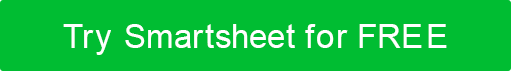 DÍA Y FECHAUBICACIÓNUBICACIÓNUBICACIÓNUBICACIÓNTÍTULO DE LA REUNIÓNTÍTULO DE LA REUNIÓNTÍTULO DE LA REUNIÓNHORA DE COMIENZOHORA DE FINALIZACIÓN10:3011:45REUNIÓN CREADA PORFACILITADORTOMADOR DE MINUTOSCRONOMETRADORCRONOMETRADORNÚMERO DE LLAMADACÓDIGO DE LLAMADAENLACE WEBENLACE WEBENLACE WEBANTES DE LA REUNIÓN, POR FAVOR LEAANTES DE LA REUNIÓN, POR FAVOR LEAPOR FAVOR, TRAIGA A LA REUNIÓNPOR FAVOR, TRAIGA A LA REUNIÓNPOR FAVOR, TRAIGA A LA REUNIÓNNuevo Plan de Gestión de la Calidad ClínicaNuevo Plan de Gestión de la Calidad ClínicaPortátiles e informesPortátiles e informesPortátiles e informesASISTENTES SOLICITADOSASISTENTES SOLICITADOSASISTENTES SOLICITADOSASISTENTES SOLICITADOSASISTENTES SOLICITADOSELEMENTOS DE ACCIÓN DE LA REUNIÓN ANTERIORELEMENTOS DE ACCIÓN DE LA REUNIÓN ANTERIORELEMENTOS DE ACCIÓN DE LA REUNIÓN ANTERIORELEMENTOS DE ACCIÓN DE LA REUNIÓN ANTERIORELEMENTOS DE ACCIÓN DE LA REUNIÓN ANTERIORACCIÓNACCIÓNMEDIDAS QUE DEBEN ADOPTAR LOSFECHA A SER ACCIONADA PORFECHA A SER ACCIONADA POR1. Descripción de la acción1. Descripción de la acción2. Descripción de la acción2. Descripción de la acción3. Descripción de la acción3. Descripción de la acciónPUNTOS DEL ORDEN DEL DÍADESCRIPCIÓN DEL PUNTO DEL ORDEN DEL DÍADESCRIPCIÓN DEL PUNTO DEL ORDEN DEL DÍAA PRESENTAR PORHORA DE COMIENZODURACIÓN1. Descripción del punto del orden del día1. Descripción del punto del orden del día10:301:002. Descripción del punto del orden del día2. Descripción del punto del orden del día11:300:15RENUNCIACualquier artículo, plantilla o información proporcionada por Smartsheet en el sitio web es solo para referencia. Si bien nos esforzamos por mantener la información actualizada y correcta, no hacemos representaciones o garantías de ningún tipo, expresas o implícitas, sobre la integridad, precisión, confiabilidad, idoneidad o disponibilidad con respecto al sitio web o la información, artículos, plantillas o gráficos relacionados contenidos en el sitio web. Por lo tanto, cualquier confianza que deposite en dicha información es estrictamente bajo su propio riesgo.